Приложение 1Рис.1.  Что такое подвиг?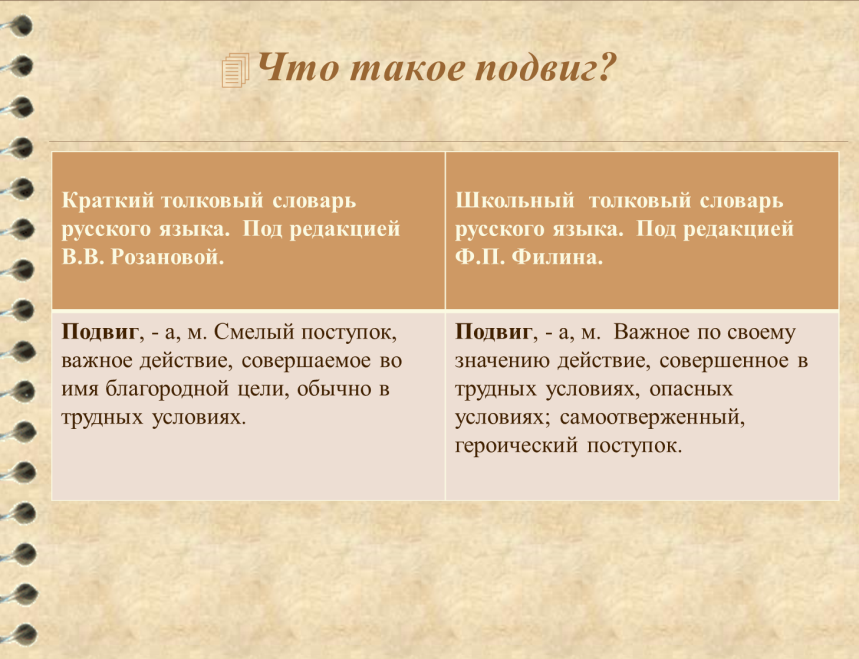 Рис.2. Что такое подвиг?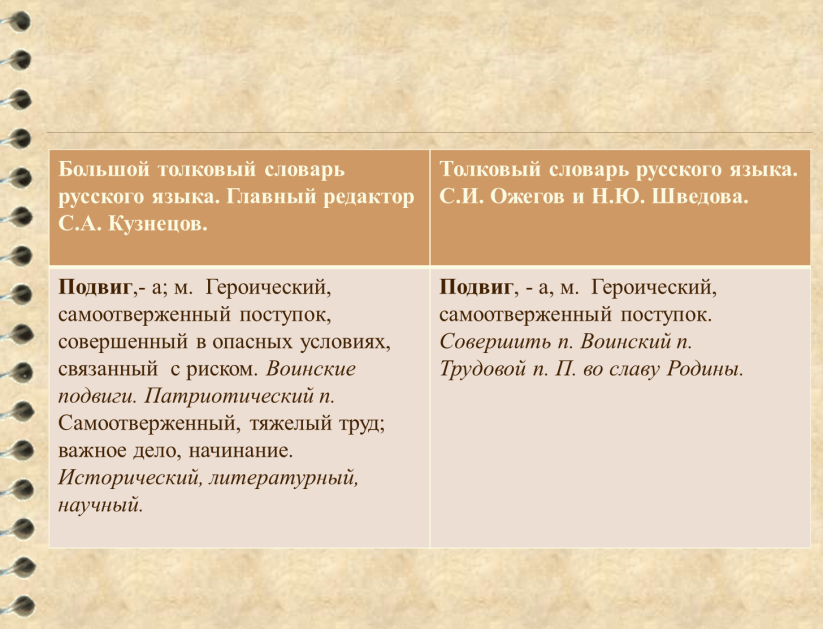 Рис.3. Сферы деятельности Д.И. Менделеева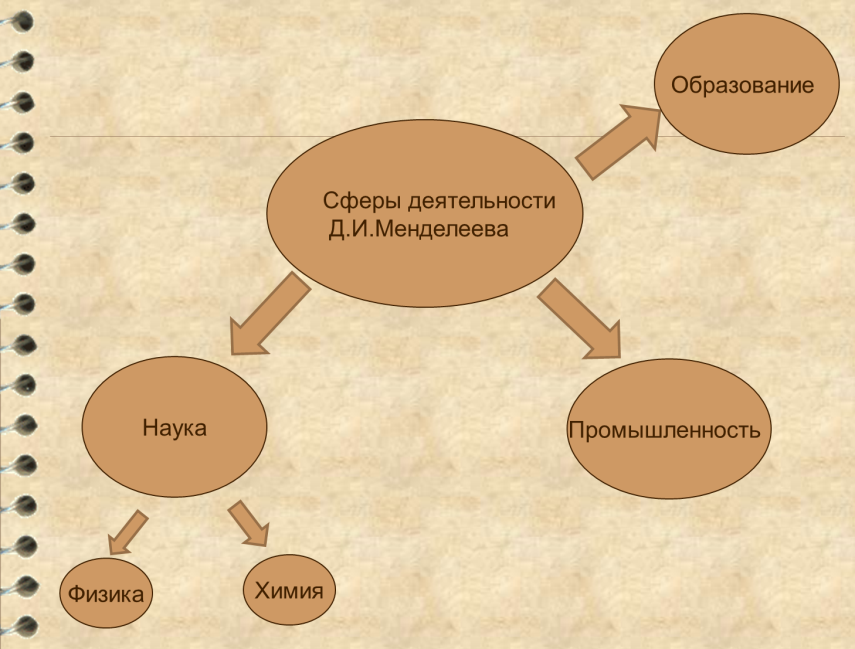 Рис.4. Кластер группы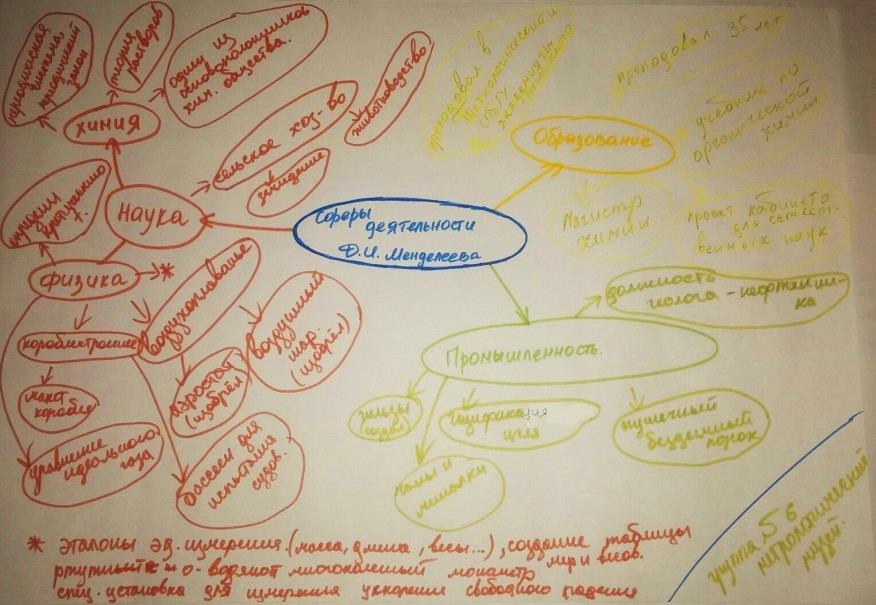 Рис. 5. Часть кластера группы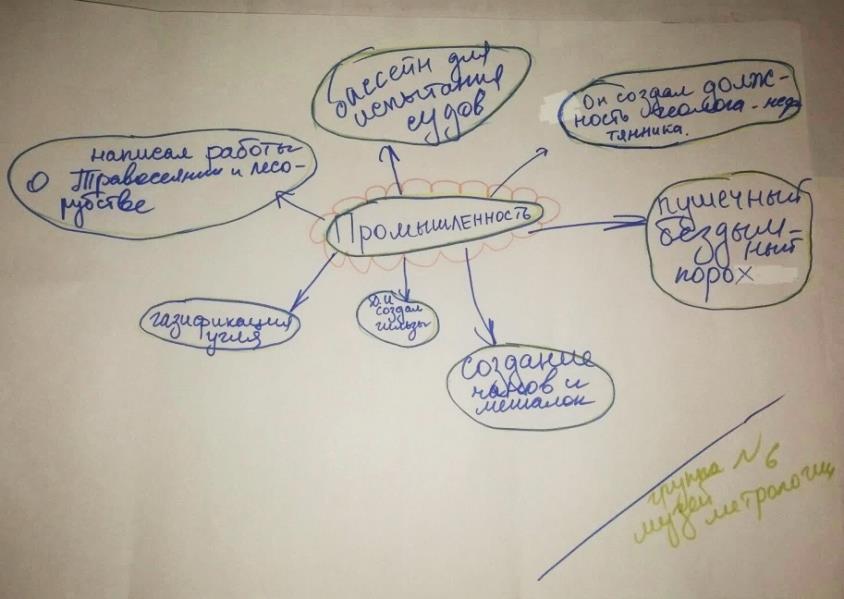 